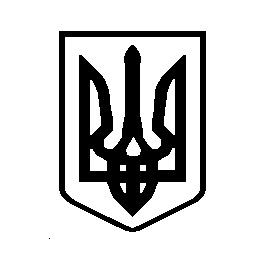 УКРАЇНАВИШГОРОДСЬКА МІСЬКА РАДАРОЗПОРЯДЖЕННЯ №84Від  05 вересня  2022 року                                                                      м. ВишгородПро нагородження подяками		Керуючись п. 20, ч. 4 ст. 42 Закону України «Про місцеве самоврядування в Україні», подяками  Вишгородської міської ради з нагоди Дня фізичної культури і спорту в Україні. НАГОРОДИТИ:Тренера-викладача ВМ ДЮСШ з водних видів спорту Карпухіну Олену Леонідівну; Тренера-викладача ВМ ДЮСШ з водних видів спорту Гринь Катерину Олександрівну;Тренера-викладача ВМ ДЮСШ з водних видів спорту Калошина Олексія Федороича;Тренера-викладача ВМ ДЮСШ з водних видів спорту Тимошенко Олександра Олександровича;Тренера-викладача ВМ ДЮСШ з водних видів спорту Дюкарєва Генадія Васильовича;Тренера-викладача ВМ ДЮСШ з водних видів спорту Лукошина Володимира Євгенійовича;Головного бухгалтера ВМ ДЮСШ з водних видів спорту Фурдило Лілію Вікторівну;Медичного працівника ВМ ДЮСШ з водних видів спорту Тригуб Світлану Степнівну;Спортсмена ВМ ДЮСШ з водних видів спорту Пономаренко Марію; Спортсмена ВМ ДЮСШ з водних видів спорту Поташову Ганну; Спортсмена ВМ ДЮСШ з водних видів спорту Рослова Антона; Спортсмена ВМ ДЮСШ з водних видів спорту Казакова Констянтина; Спортсмена ВМ ДЮСШ з водних видів спорту Ус Валерія; Спортсмена ВМ ДЮСШ з водних видів спорту Панасюк Олександра; Спортсмена ВМ ДЮСШ з водних видів спорту Язенюк Івана; Спортсмена ВМ ДЮСШ з водних видів спорту Кузнецова Дениса; Спортсмена ВМ ДЮСШ з водних видів спорту Святного Володимира; Спортсмена ВМ ДЮСШ з водних видів спорту Сорокіна Єгора; Спортсмена ВМ ДЮСШ з водних видів спорту Корделюка Даніїла.Міський голова                                                                       Олексій МОМОТЮлія БРУШНЕВСЬКА (04596) 26-568